 Nombre:                                                                  Fecha: Ámbito: Desarrollo personal y social Actividad: Colorear un payasito con lápices de colores.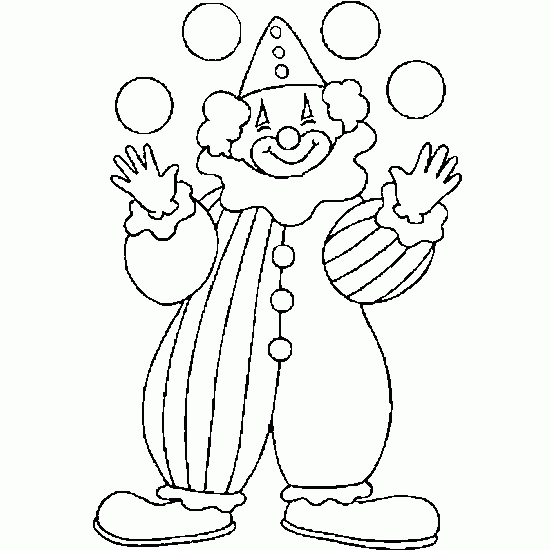 